Bilder einfügen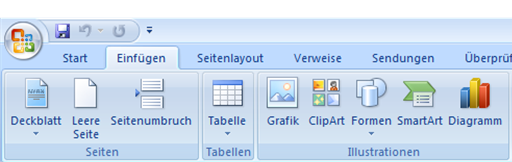 Füge drei deiner Bilder hier ein! Die Schritt für Schritt Anleitung, die du dir ausgedruckt hast, hilft dir dabei!